INDICAÇÃO Nº 1466/2017Indica ao Poder Executivo Municipal sejam realizados estudos visando a colocação de Placa de sinalização de proibição de estacionar caminhões na Rua Turquesa Defronte ao Nº133  no Bairro São Fernando. Excelentíssimo Senhor Prefeito Municipal, Nos termos do Art. 108 do Regimento Interno desta Casa de Leis, dirijo-me a Vossa Excelência para sugerir que, por intermédio do Setor competente, sejam realizados estudos visando a colocação de Placa de sinalização de proibição de estacionar caminhões na Rua Turquesa Defronte ao Nº133  no Bairro São Fernando, neste município. Justificativa:Conforme relatos dos moradores locais, a referida via pública possui histórico de incidentes  como a degradação da sarjetas, do asfalto e também algumas arvores daquela área . . Plenário “Dr. Tancredo Neves”, em 10 de fevereiro de 2.017.Edivaldo Meira (Batoré)-vereador-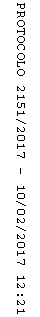 